April 2, 2015Docket No. A-2015-2473487									     Utility Code: 110069STEVEN K HAAS ESQHAWKE MCKEON & SNISCAK LLP100 N 1OTH ST HARRISBURG PA 17101Re:	Electric Generation Supplier License Abandonment/Cancellation Application ofShipley Energy Company, Docket No: A-110069.  Dear Mr. Haas:The Commission’s Regulation at 52 Pa. Code 54.37(b) states that:Completed applications, with all supporting documentation, including any documentation or clarifying information requested by Commission staff, if unprotested, will be processed within 45 days after acceptance by the Commission.  If the application is not processed within the time period, the application will be deemed approved.  The review period may be extended for a reasonable period of time by Secretarial Letter.You are hereby notified that the Commission has extended the period for consideration of the request for withdrawal of electric generation supplier license for one hundred and twenty (120) days or until further order of the Commission.If you are dissatisfied with the resolution of this matter, you may, as set forth in            52  Code §5.44, file a petition with the Commission within twenty (20) days of the date of this letter.Please direct any questions to Lee Yalcin, Bureau of Technical Utility Services at (717) 787-6723 or by email at lyalcin@pa.gov.	Sincerely, 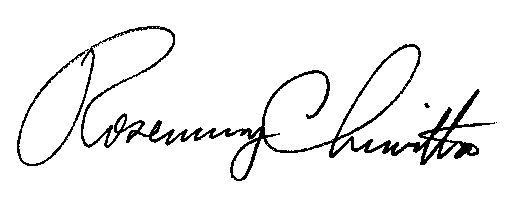 	Rosemary Chiavetta	Secretary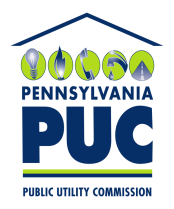  PUBLIC UTILITY COMMISSIONP.O. IN REPLY PLEASE REFER TO OUR FILE